Rocketry Range Scavenger Hunt!Look around the rocket range for these items and check them off when you find them:Parachute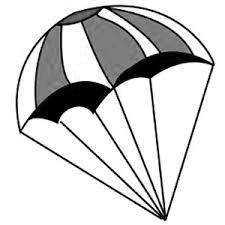 Nose cone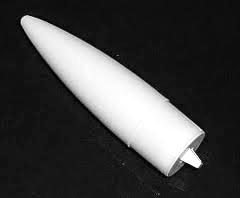 Rocket Motor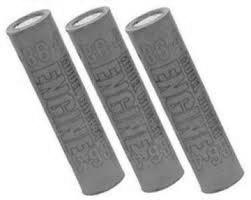 Ball Cap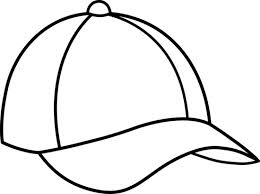 Battery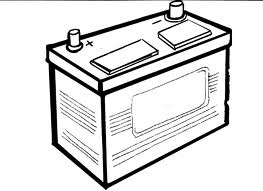 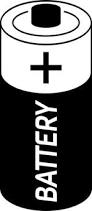 Igniter clips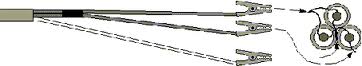 Masking tape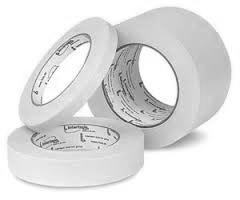 Firing panel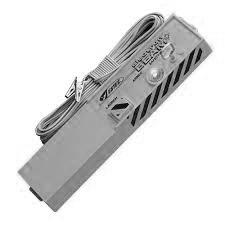 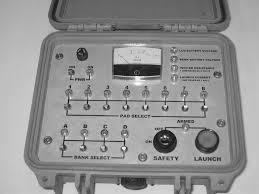 Blast deflector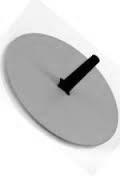 Recovery Wadding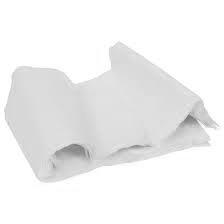 NAR Membership License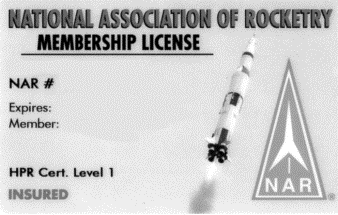 Camera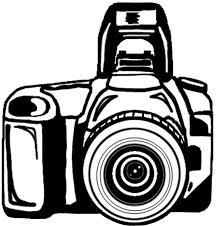 